At UDayton – 9:30am-2:30pmWelcome/IntrosWelcome from Jason Reinoehl (VP Strategic EM)Why invest in TransferLinking Learning/Scholarship to Leadership/Service (Mission Sense)Good Business Sense – affordability for students to diversify populationsAdaptation/Change - Institutional Quality Building"Learn our way forward"Program Highlights:1+2+1 – NURS partnership with SinclairUD Sinclair AcademyAsked students what they're expecting from transfer creditAP/IB courses taken seriouslyCCP courses taken seriouslyMiami OH – Sarah, Lauren, Ann, Kathleen, CarolynSouthern State – Joyce, StephanieUC – Donnie, Kaci, RachelCincinnati State – MyWilmington – SharonMt. St. Jo – AmySinclair – Kim, KatelynUD – Julia, Denise?, HideoXavier – EricaSummit Objectives & Transfer Playbook Review – See Agenda below<<Southwest Ohio Regional Transfer Summit Agenda 3-6-2020.pdf>>Presentations of Promising PracticesSinclair & Partners – Kim Collins (Sinclair)Top Transfer Universities:  Miami, Ohio State, Ohio U, UC, Dayton, Wright StatePartner Services:  Articulated Academic Pathways, Transfer Scholarships, Weekly Visits from Transfer Representatives, Waived transfer app fee, 3+1 OptionsDo we use their transfer visit space at allProximity dictates preference re: programsInterest in increased partnership with UCWright State Partnership:  Wright Path Program2+2 style program (Associate completion)Wright.edu/wrightpath - application for joint admission (leading to guaranteed admission dependent on major and gpa)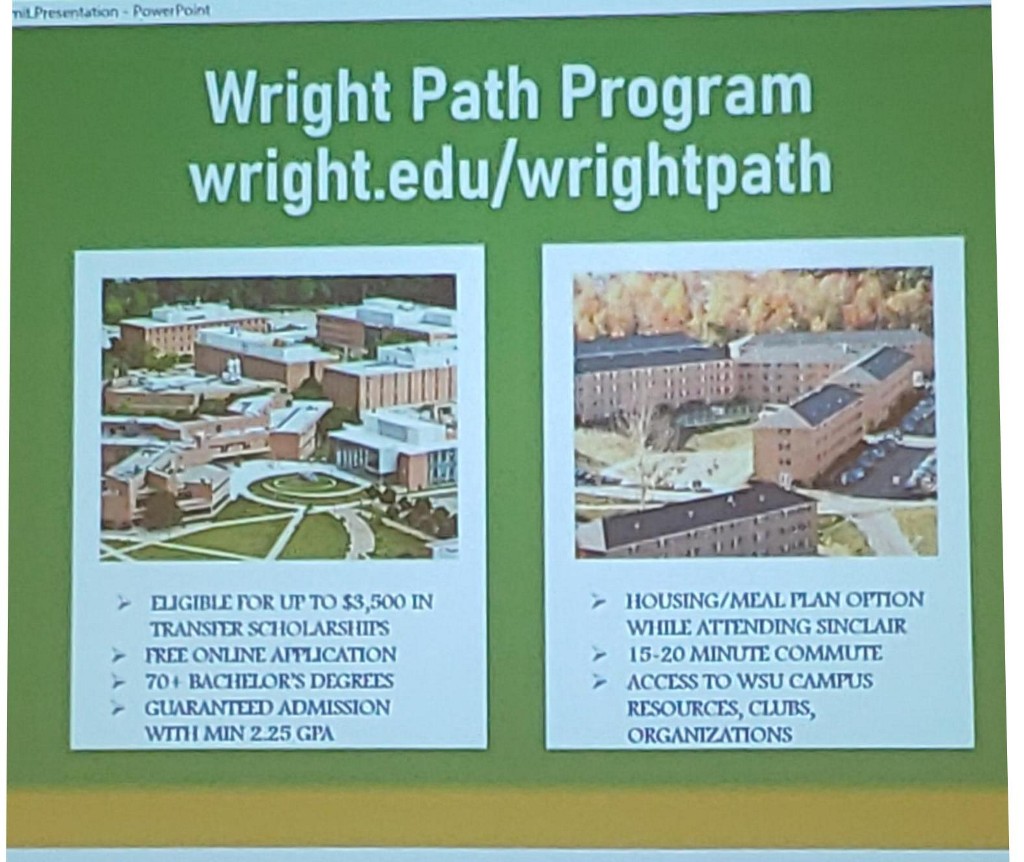 UD Sinclair Academy – see notes from ODHE Transfer WorkshopStrengths:  Continued Growth, Affordability/Access, Strong Academic Pathways, Advising, Strong Partnership, Student Success in/out classroomChallenges:  Student Engagement, Advising, Onboarding for Spring, Test Credential Policies, CCP Early Advising, Early Outreach at SinclairOpportunities:  Centralized Academy Advising (Academic, Engagement, Transition) & Student Engagement (Student Org, Mentoring Program)Cincinnati State & PartnersWilmington College (resident partner)Mount St. Joseph (visiting partner – 1x/week)Miami Regionals (resident partner)CState2NKU – joint admission (both current and alumni CS students)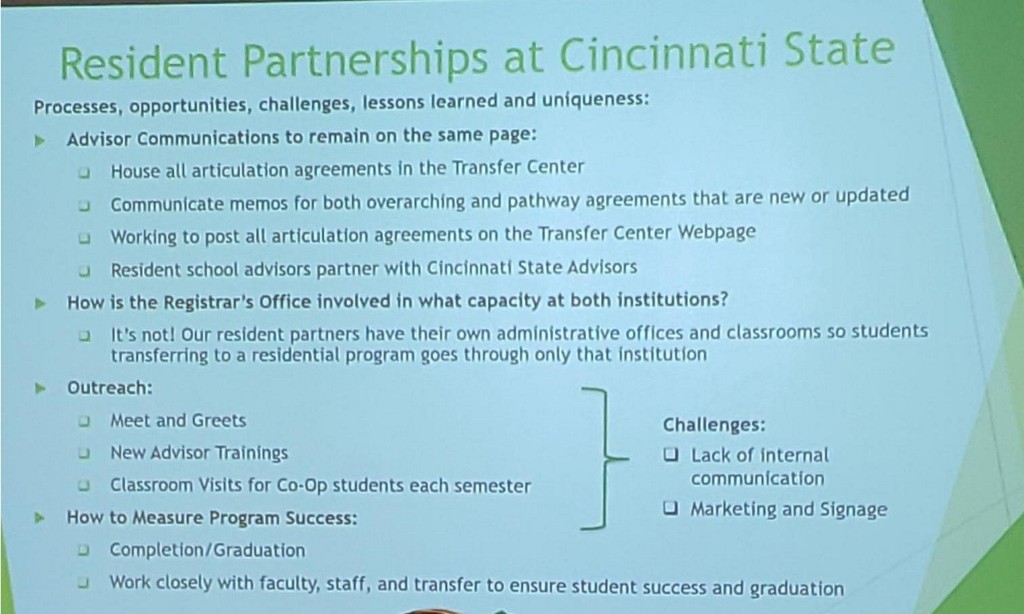 CCP to Degree (3 pathways) with WGU OhioResident Partners:Outreach:  Meet/Greets, New Advisor Trainings, Classroom Visits for Co-opChallenges:  Lack of Internal Communication, Marketing/SignageWilmington College Partnership:Stemmed out of on-site evening course options (started in 2003)Programs: Acct, BusAdmin, Org Leadership, Education Studies, Multimedia, Liberal StudiesMust earn associates from CS to receive discounted tuition rate; 2.5 GPA (probation option if lower)Waived fees including app feeBenefits:  Dual Advising, CS Student Services, GE Certified, Tuition Discount, Double Majors, Credit Transferability, Free ParkingGE Certified – AA, AS, OTM certified completionMount St. JosephThree Education Tracks w/licensure (dual enrollment)Primary Ed (Pre-K-5th grade)Special Ed (up to grade 12)Dual Primary/Special EdEarn ECE degree from CS, 2.8 GPA for School of EdMiami RegionalsPaths into EET, CET, METVirtual – not Online (via WebEx)Southern State & PartnersMost Popular 4Yrs:  Franklin (Online), Miami, Lindsey Wilson, Shawnee StateFranklin:3+1, advisor on campus, online only programsMiami:  2+2, "Stay here, go far"3-tier Agreement:  Associates degree, Bridge courses, Miami Courses via WebEx, 1 off-site visit for capstoneOpportunity space for UCO programsReflection/LunchNext Summit:  Fall (Friday) - Sinclair Courseview CampusPossible Topic:  Transfer Visits & AdvisingSpring – Miami Oxford; topic = business pathways?Presentations of Promising PracticesMiami Regional & PartnersColumbus State Partnership:Miami is a Preferred Pathways PartnerPriority/Early registration for table visitsTransfer Center advising appointmentsSpecial events for P3Student Success Workshop each termInstitutional Blackboard siteCo-located Distance LearningUC & PartnersConversations in the Room:Reflection from Perspective of Current RoleShare your ReflectionsWhat Keeps You Up at Night – Partnership ChallengesWrap Up